Application for a Judge ExamFirst applicationSubsequent applicationApplicantHair category Information about the exam       I agree that my personal data will be published on the website www.wcf.de.       I read the explanation about data protection. 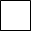              	Yes						No_________________________________                                     ________________________________________Place, date							Signature of applicantSupplement documentsStudent judge’s certificates	_______ (number) 	language certificate copyexam fee payment copyActual passport photo  (jpeg format, 1200x1200, not bigger than 1 Mb)Where to send:By post-  original student judge certificates	to World Cat Federation	Geisbergstr. 2D-45139 EssenGermanyElectronically-  application form	 			(PDF)-  student judges certificates copy		(PDF)-  language certificate copy			(PDF)-  exam fee payment copy			(jpeg format)-  passport photo 				(jpeg format)to the official email address of the WCF Standard and Judges Commission (Chairwoman)Judge exam fee: Judge’s exam fee per hair category is 105 euro Account details see on our website: https://wcf.de/en/bank-account/Name, first name of the applicantWCF-Club/ClubcodeCountry, WCF regionLonghairSemilonghairShorthairSiamese/ORIDatePlaceWCF ClubWCF ClubShow license numberJudges panelJudges panelJudges panelJudges panelLanguage of exam